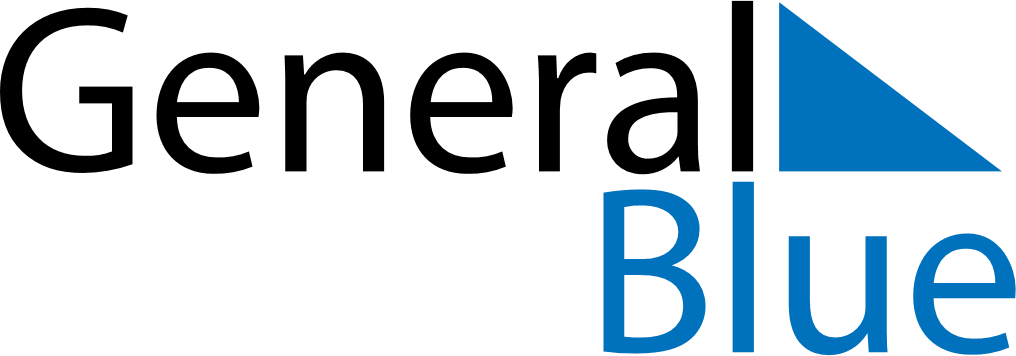 May 2025May 2025May 2025May 2025CameroonCameroonCameroonMondayTuesdayWednesdayThursdayFridaySaturdaySaturdaySunday12334Labour Day5678910101112131415161717181920212223242425National Day26272829303131Ascension Day